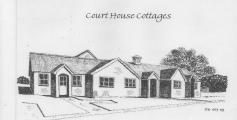 Accessibility Guide for Court House Cottagescourthouse369@btinternet.com, 01493 369665, www.courthousecottages.co.ukContact for accessibility enquiries: Julia Hawkins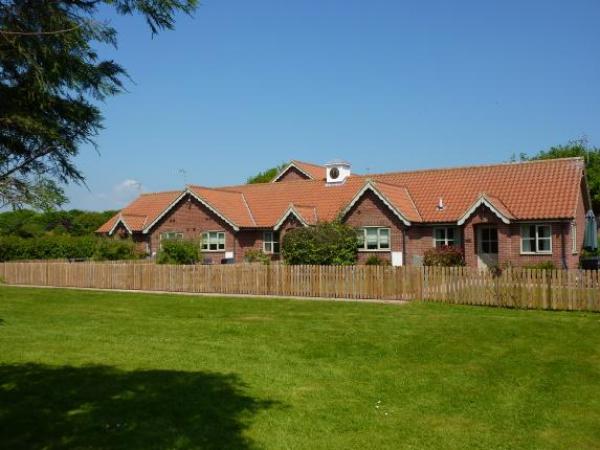 WelcomeFour 4 star Gold Award Self Catering Cottages set in quiet, rural location.Three cottages sleep 4 and are all on one level. Built to latest building standards, wheelchair accessible.One cottage has a walk-in wet room.One cottage sleeps 8 and is on two storeys.Pets welcome.Two cottages have private hot tubs. Mobility/disability aids available to hire from local Red Cross Office, collection and pick up arranged for a donation.At a Glance Level Access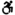 There is level access from the main entrance to:Bedroom: BedroomExterior of cottage Bedrooms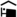 We have non-allergic bedding.We have a portable hoist. Level access bedrooms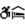 From the main entrance to the bedroom, there is level access.The route to the bedroom is 750mm wide, or more.The bedroom door is 750mm wide, or more.There is unobstructed floor space 1200mm by 900mm, or more.The bathroom has a level access shower. Hearing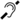 The (bedroom) TVs have subtitles. General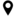 Staff are available 24 hours a day.We have emergency evacuation procedures for disabled visitors.Getting hereCourt House Cottages
Rollesby
GREAT YARMOUTH
Norfolk
NR29 5HG
 Travel by public transport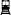 Nearest railway station is Acle or Great Yarmouth. A taxi from there would be required. Travel by taxi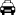 You can get a taxi with Caister Cabs by calling 01493 722722. The taxi company has a wheelchair accessible vehicle. Parking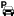 We have a car park. There are accessible parking spaces. The parking is less than 50 metres from the main entrance. Parking is free.There is a drop-off point at the main entrance. The drop-off point has a dropped kerb.From the car park to the entrance, there is level access. The route is 1200mm wide, or more.Arrival Path to main entrance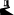 From the street to the main entrance, there is level access.There is a permanent ramp.The path is 2400mm wide, or more. Main entrance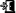 The main entrance has level access.When you arrive, we can help carry your luggage.Luggage trolley available on request and/or further help if required. Getting around inside Bedrooms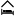 All bedrooms have windows.Bedrooms have ceiling lights, bedside lamps and natural daylight.Lights are LED, energy saving and traditional filament. TVs have subtitles.All bedrooms are non-smoking.We have non-allergic bedding.All bedrooms have fitted carpets.We can move the bedroom furniture, to improve accessibility.We have a portable hoist.From the main entrance to this area, there is level access. Accessible bedroomsAccessible bedroom BedroomThe bedroom door is 810mm wide. The bedroom is twin. The bathroom is ensuite. The bathroom door is 810mm wide.The bathroom has a separate shower. The bathroom has a level access shower. There is a shower chair available. The direction of transfer onto the toilet is to the front only. There is no space under the basin.The walls and the bathroom fittings have high colour contrast.Shower chairs etc can be hired if required from Red CrossGetting around outside Exterior of cottage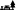 From the main entrance to the gardens, there is level access.The route is sloped. The route is 1200mm wide, or more.Customer care supportAccessibility equipmentFor a list of more items, please go to http://www.redcross.org.uk/Where-we-work/In-the-UK/Southern-England/Cambridge....We have an area to charge mobility scooters and battery powered wheelchairs.In the cottageEmergency evacuation proceduresNormal evacuation procedures in case of fire are in all cottages Customer care supportStaff are available 24 hours a day.Owners live on siteWe have other services for people with accessibility requirements.Delivery of oxygen can be arrangedGuide last updated: 18 January 2019